Snímek katastrální mapy a ortofotomapa se zákresem, k. ú. Sedlnice a k. ú. Skotnice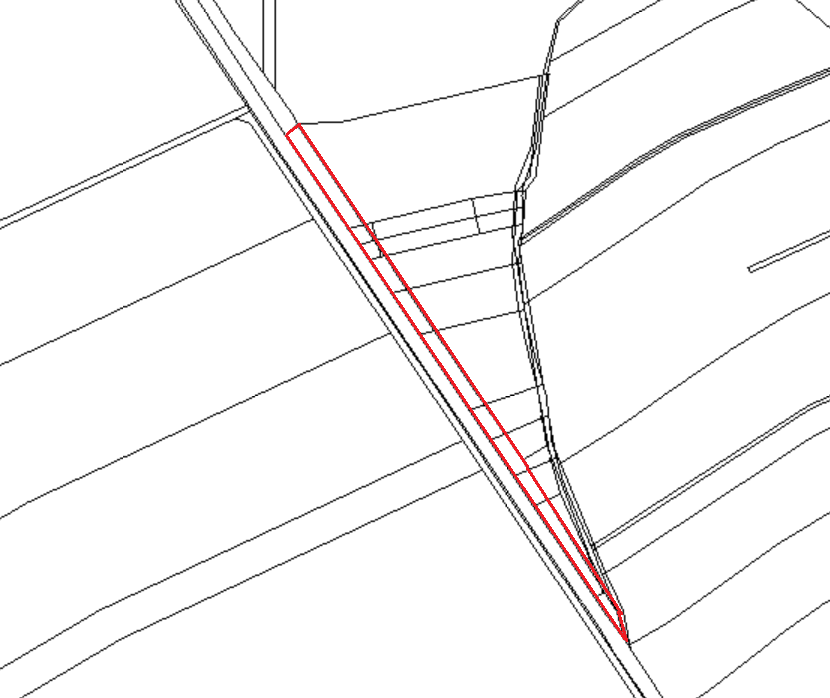 ortofomapa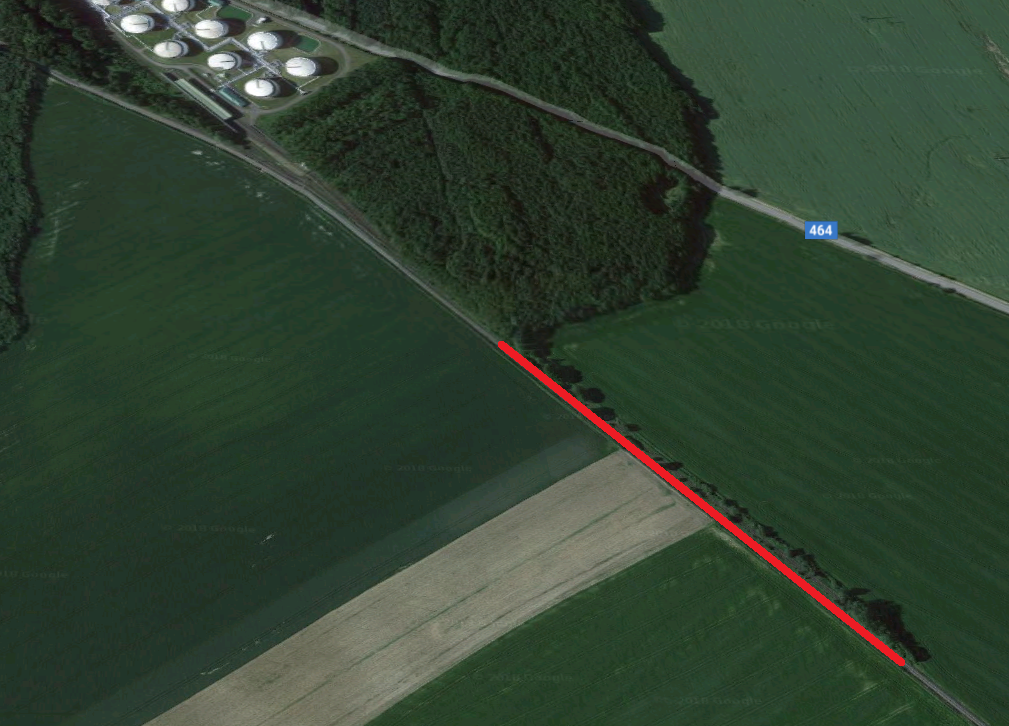 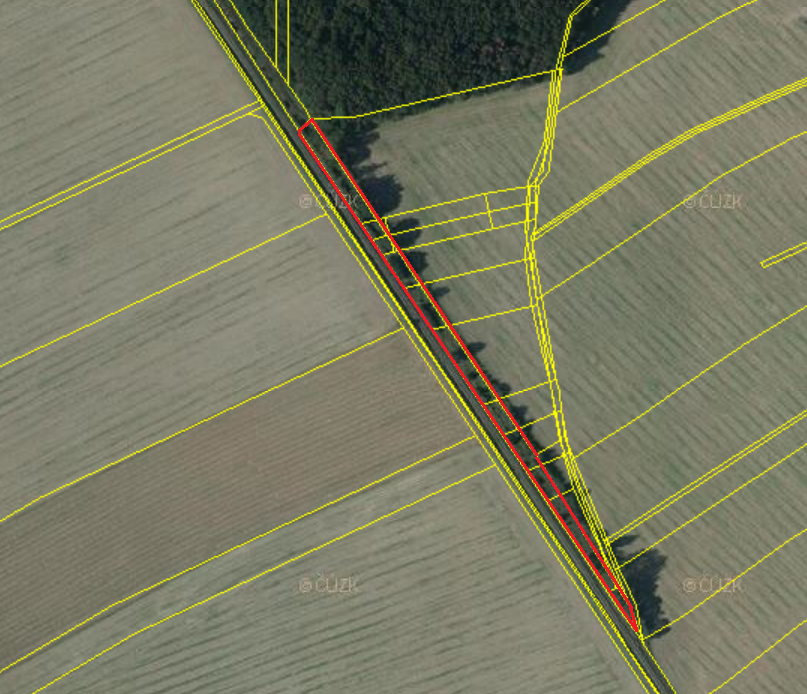 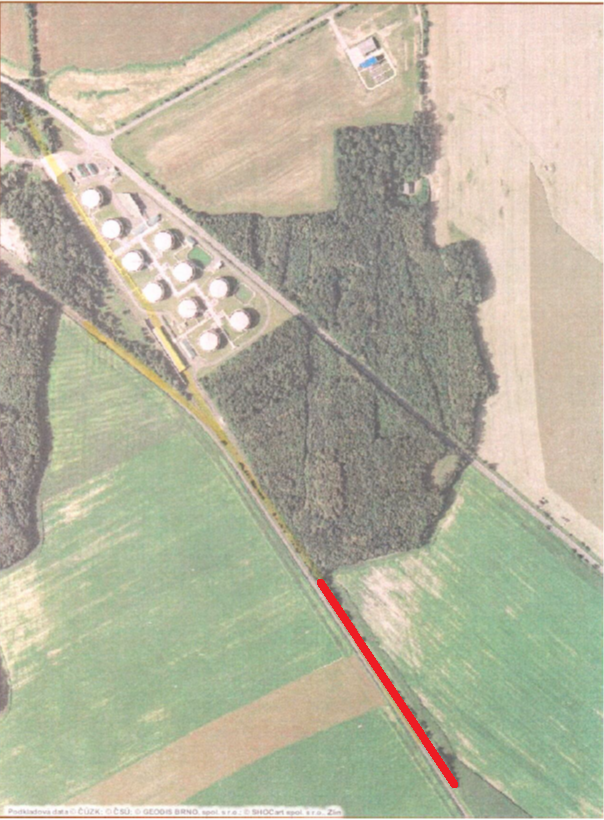 